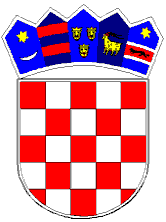 REPUBLIKA  HRVATSKAKRAPINSKO-ZAGORSKA ŽUPANIJA              GRAD PREGRADA GRADONAČELNIKKlasa: 363-01/16-02/05Urbroj: 2214/01-02-19-19Pregrada, 18.03.2019.Predmet: Obavijest o pokretanju javne rasprave o nacrtu Plana razvoja širokopojasne infrastruktureGrad Pregrada kao Nositelj projekta pokrenuo je projekt „Razvoj infrastrukture širokopojasnog pristupa u gradovima Pregradi i Klanjcu, te općinama Desinić, Hum na Sutli, Kraljevec na Sutli, Krapinske Toplice, Kumrovec, Tuhelj i Zagorska Sela“ (dalje u tekstu: Projekt). Pripremljena je Studija izvedivosti i nacrt Plana razvoja širokopojasne infrastrukture (dalje u tekstu: PRŠI) projekta te provedena preliminarna provjera sukladnosti nacrta PRŠI-ja s pravilima Okvirnog nacionalnog programa, sve sukladno Okvirnom nacionalnom programu za razvoj infrastrukture širokopojasnog pristupa u područjima u kojima ne postoji dostatan komercijalni interes za ulaganja (dalje u tekstu: ONP).PRŠI predstavlja plan razvoja pristupne širokopojasne infrastrukture sljedeće generacije (engl. Next Generation Access – NGA) u područjima u kojima ne postoji dostatni komercijalni interes za ulaganja od strane operatora i pružatelja usluga na tržištu (većinom u ruralnim i suburbanim područjima), čime je opravdano izgradnju širokopojasne infrastrukture sufinancirati javnim sredstvima, odnosno sredstvima državnih potpora. Glavni cilj projekta je izgradnja NGA širokopojasne mreže temeljene na tehnologiji kojom će se osigurati pokrivanje brzim (30-100 Mbit/s) i ultrabrzim širokopojasnim pristupom (više od 100 Mbit/s) čime će se osigurati infrastrukturni preduvjeti za održivi, dugoročni društveni i gospodarski razvitak na projektnom području. Ovaj projekt obuhvaća devet jedinica lokalne samouprave i to gradove Pregradu i Klanjec, te općine Desinić, Hum na Sutli, Kraljevec na Sutli, Krapinske Toplice, Kumrovec, Tuhelj i Zagorska Sela. Grad Pregrada, sukladno strukturnim pravilima ONP-a (Poglavlje 2.5), pokreće javnu raspravu Projekta. Javna rasprava traje od 18.3.2019. do 3.4.2019. Projektni dokumenti za javnu raspravu dostupni su na mrežnim stranicama Grada Pregrade na poveznici: link.Dokumenti za javnu raspravu uključuju:Nacrt PRŠI kao osnovni projektni dokument (u inačici 7.0);Obrazac za javnu raspravu (u inačici 7.0);Upitnik za operatore (u inačici 7.0), kao tablični obrazac za dostavu podataka od strane operatora elektroničke komunikacijske mreže o stanju njihove postojeće NGA širokopojasne infrastrukture i/ili njihovim planovima za ulaganja u NGA širokopojasnu infrastrukturu na području obuhvata ovog projekta tijekom 2019., 2020. i 2021. kao podloga za precizno određivanje NGA boja (mapiranje) na projektnom području,Prijedlog Ugovora o izgradnji koje operator potpisuje sa NP-om u slučaju da je u Upitniku za operatore naveo planove za ulaganja u NGA širokopojasnu infrastrukturu na području obuhvata ovog projekta temeljem vlastitog interesa.Radi postizanja potpune transparentnostl i uključenja svih relevantnih dionika u pripremu projekta, pozivamo sve relevantne dionike i druge zainteresirane strane da dostave svoje komentare na Projekt, kao i tražene podatke/očitovanja sukladno prilozima i navedenom u nastavku.Posebno, sukladno strukturnim pravilima ONP-a, pozivamo sve operatore na tržištu elektroničkih komunikacija da se očituju o sljedećim okolnostima bitnim za preciznu specifikaciju projekta:Sukladno poglavlju 2.5.1. ONP-a (Verifkacija boja područja i ciljani obuhvat provedbe projekta), pozivamo operatore da dostave detaljne podatke o područjima Grada Pregrade, Grada Klanjca, Općine Desinić, Općine Hum na Sutli, Općine Kraljevec na Sutli, Općine Krapinske Toplice, Općine Kumrovec, Općine Tuhelj te Općine Zagorska Sela na kojima su trenutno u mogućnosti pružati širokopojasni pristup s brzinama od najmanje 30 Mbit/s (adrese i prateći podaci kojima operatori dokazuju mogućnost pružanja širokopojasnog pristupa s predmetnim brzinama dostavljaju se isključivo unutar Upitnika za operatore, kojeg operatori trebaju popuniti slijedeći predložak i upute navedene u njemu).Sukladno poglavlju 2.5.1. ONP-a (Verifikacija boja područja i ciljani obuhvat provedbe projekta), pozivamo operatore da, ako u idućem trogodišnjem razdoblju (tijekom 2019., 2020. i 2021.) planiraju na području Grada Pregrade, Grada Klanjca, Općine Desinić, Općine Hum na Sutli, Općine Kraljevec na Sutli, Općine Krapinske Toplice, Općine Kumrovec, Općine Tuhelj te Općine Zagorska Sela poduzeti komercijalna ulaganja (bez državnih potpora) u pristupne mreže sljedeće generacije (NGA mreže), dostave detaljne podatke o područjima Grada Pregrade, Grada Klanjca, Općine Desinić, Općine Hum na Sutli, Općine Kraljevec na Sutli, Općine Krapinske Toplice, Općine Kumrovec, Općine Tuhelj te Općine Zagorska Sela na kojima će moći pružati širokopojasni pristup s brzinama od najmanje 30 Mbit/s (adrese i prateći podaci kojima operatori dokazuju mogućnost pružanja širokopojasnog pristupa s predmetnim brzinama dostavljaju se isključivo unutar Upitnika za operatore, kojeg operatori trebaju popuniti slijedeći predložak i upute navedene u njemu). Osim podataka u Upitniku za operatore, sukladno strukturnim pravilima ONP-a, operatori za planirana ulaganja u NGA mreže u području obuhvata projekta trebaju dostaviti i sljedeće podatke:planirani zemljopisni obuhvat predmetnih NGA mreža;planirano infrastrukturno i tehnološko rješenje predmetnih NGA mreža;planirane iznose njihovih komercijalnih ulaganja u predmetne NGA mreže, uključivo i izvore financiranja;planiranu dinamiku izgradnje predmetnih NGA mreža na razini svih faza predmetnog ulaganja;planiranu strukturu i cijene planiranih maloprodajnih (paketa) usluga koje će nuditi krajnjim korisnicima usluga posredstvom predmetnih NGA mreža;planirane veleprodajne usluge i pripadajuće uvjete pristupa predmetnim NGA mrežama za ostale operatore (operatore korisnike).Sukladno poglavlju 2.5.1 ONP-a (Verifikacija boja područja i ciljani obuhvat provedbe projekta), pozivamo operatore da daju svoje mišljenje na predložene lokacije demarkacijskih točaka NGA širokopojasne mreže koju se planira implementirati ovim Projektom prema agregacijskoj mreži (prema opisu u poglavlju 7 nacrta PRŠI).Sukladno poglavlju 2.5.2 ONP-a (Struktura i razina maloprodajnih paketa), pozivamo operatore da daju svoje mišljenje na zahtijevanu minimalnu razinu pružanih maloprodajnih usluga na NGA širokopojasnoj mreži koju se planira implementirati ovim projektom (prema opisu u poglavlju 10 nacrta PRŠl).Sukladno poglavlju 2.5.3 GNP-a (Veleprodajni uvjeti pristupa), pozivamo operatore da daju svoje mišljenje na veleprodajne usluge koje će se podržavati na NGA širokopojasnoj mreži koju se planira implementirati ovim projektom i pripadna načela određivanja veleprodajnih naknada (prema opisu u poglavlju 11 nacrta PRŠI).Sukladno poglavlju 2.5.5. Okvimog programa (Korištenje postojeće infrastrukture) pozivamo operatore da dostave podatke o njihovoj postojećoj elektroničkoj komunikacijskoj infrastrukturi na području obuhvata ovog projekta, što se posebno odnosi na podatke o:trasama i slobodnim kapacitetima kabelske kanalizacije, zajedno s uvjetima i iznosima naknada za pristup slobodnim kapacitetima predmetne kabelske kanalizacije;trasama, odnosno položajima stupova nadzemnih elektroničkih komunikacijskih vodova, zajedno s uvjetima i iznosima naknada za pristup slobodnim kapacitetima predmetnih stupova;postojećim mrežnim čvorovima i pripadnom slobodnom prostoru za smještaj (kolokaciju) opreme, zajedno s uvjetima i iznosima naknada za pristup slobodnom prostoru u predmetnim čvorovima;postojećim trasama svjetlovodnih kabela i pripadnim slobodnim kapacitetima (broj neosvijetljenih niti), zajedno s uvjetima i iznosima naknada za pristup slobodnim kapacitetima (neosvijetljenim nitima) predmetnih svjetlovodnih kabela.Pored navedenog poziva operatorima elektroničke komunikacijske mreže, pozivamo i sve druge mrežne operatore prema definiciji Zakona o mjerama za smanjenje troškova postavijanja elektroničkih komunikacijskih mreža velikih brzina (NN 121/2016), odnosno druge pravne osobe koje daju na korištenje fizičku infrastrukturu	koja je namijenjena pružanju usluga proizvodnje, prijenosa ili distribucije plina, električne energije, uključujući javnu rasvjetu, i toplinske energije, te usluga proizvodnje, prijenosa ili distribucije vode, uključujući ispuštanje ili pročišćavanje otpadnih voda i kanalizaciie i sustave odvodnje, kao i upravitelje fizičke infrastrukture koja je namijenjena odvijanju željezničkog, cestovnog, riječnog, pomorskog i zračnog prometa, a s ciljem zajedničkog odnosno učinkovitijeg korištenja postojeće fizičke infrastrukture mrežnih operatora, smanjenja nepotrebnog umnažanja građevinskih radova, povezanih troškova i utjecaja na okoliš pri izgradnji NGA mreže sukladno ovom projektu, da dostave podatke o njihovoj postojećoj i planiranoj fizičkoj infrastrukturi na području obuhvata ovog projekta, što se posebice odnosi na podatke o:trasama i slobodnim kapacitetima njihove postojeće fizičke infrastrukture u koju bi se mogli položiti elektronički komunikacijski vodovi, zajedno s uvjetima i iznosima naknada za korištenje predmetnog prostora;slobodnom prostoru u postojećim infrastrukturnim objektima pogodnim za eventualni smještaj (kolokaciju) elektroničke komunikacijske opreme, zajedno s uvjetima i iznosima naknada za korištenje predmetnog prostora;njihovim planiranim projektima izgradnje fizičke infrastrukture do 2020., a koji posebice obuhvaćaju građevinske radove (iskope za postavlianje fizičke infrastrukture i sl.), uz dostavu sljedećih podataka:okvirnih vremenskih planova izgradnje, posebice iz aspekta razdoblja projektiranja i građevinskih radova na iskopima trasa za postavljanje pripadne fizičke infrastrukture;prikaza trasa planirane nove fizičke infrastrukture i njenih kapaciteta, posebice iz aspekta raspoloživog slobodnog prostora u koji bi se mogli položiti elektronički komunikacijski vodovi, zajedno s uvjetima i iznosima naknada za korištenje predmetnog prostora;novim infrastrukturnim objektima pogodnim za eventualni smještaj (kolokaciju) elektroničke komunikacijske opreme, zajedno s uvjetima i iznosima naknada za korištenje predmetnog prostora.Sve podatke koje operateri sudionici javne rasprave dostave tijekom javne rasprave projekta, uključujući i podatke koje operatori označe povjerljivima, Grad Pregrada će koristiti isključivo za potrebe izrade konačne inačice PRŠI, a sukladno strukturnim pravilima ONP-a. Pritom će se korišteni podaci koje su operatori označili povjerljivima, ukloniti iz konačne inačice PRŠI (s prilozima) namijenjene javnoj objavi. Molimo operatore i druge zainteresirane strane da sve tražene informacije, očitovanja i podatke dostave najkasnije do 3.4.2019. u 15:00 sati na adresu elektroničke pošte prsi.pregrada@corellia.com.hr ili poštom na adresu Grad Pregrada, Josipa Karla Tuškana 2, 49218 Pregrada.S poštovanjem,GRADONAČELNIKMarko Vešligaj,dipl.oec.v.r.